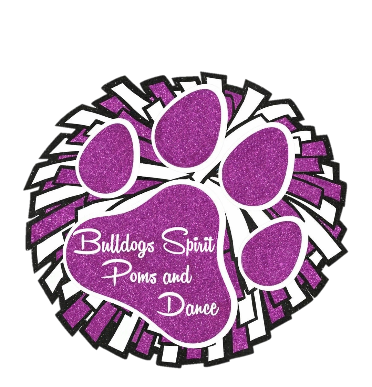 Emergency Release Form and Liability WaiverWritten consent is required for all treatment given in a hospital emergency room or clinic. Consent of a parent/guardian is required for all unmarried minors except in cases of extreme emergency. As a parent/guardian, I hereby authorize for the treatment by a qualified and licensed medical doctor of the below named minor in the event of a medical emergency, which, in the opinion of the attending physician may endanger her life, cause disfigurement, physical impairment, or undue discomfort if delayed. This authority is granted only after a reasonable effort has been made to reach me. This release form is completed and signed of my own free will and with the purpose of authorizing medical treatment under emergency conditions in my absence. I, as parent/guardian, give my child permission to participate in the Bulldogs Spirit Poms and Dance program, and hereby fully waive, release, and forever discharge any and all claims against the Bulldogs Spirit Poms and Dance organization and its volunteers resulting in injuries or loss as a result of participating in this program. Any information given regarding the named child is protected by law and will only be used to administer the Bulldogs Spirit Poms and Dance program.Child’s Name: _________________________________________________________________________Parent/Guardian Name: _________________________________________________________________Parent/Guardian Phone Number #1: _______________________________________________________Parent/Guardian Phone Number #2: __________________________________________________________________________________________________Printed Parent/Guardian Name ____________________________________________Parent/Guardian Signature____________________________________________Date Signed 